                 Chess in the Schools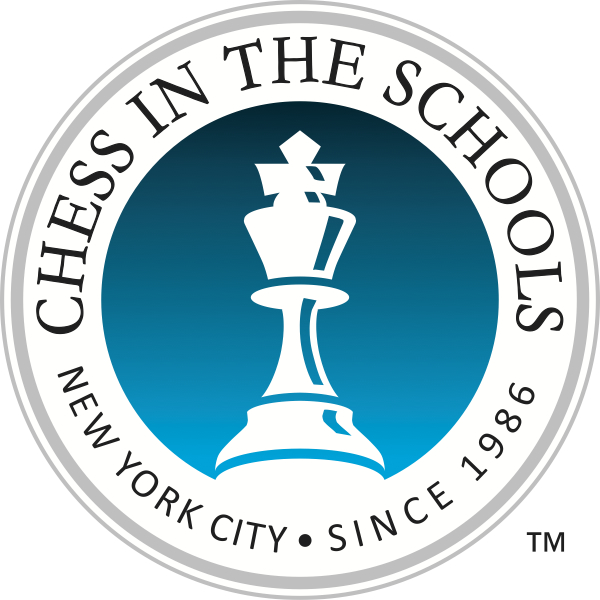          2019-2020 Tournament CalendarDate                                      TournamentSeptember 14, 2019                19h Annual Chess-in-the-Park Rapid Open, Central ParkOctober 5, 2019                      Brooklyn Chess Day, PS 503k, Sunset Park October 14, 2019                   Columbus Day Tournament, 11m, ChelseaOctober 26, 2019                    Queens Chess Day, PS 150q, SunnysideNovember 2, 2019                  Bronx Chess Day, MS 390x, BronxNovember 11, 2019               Veterans’ Day Tournament, 11m, Chelsea November 16, 2019                Robert Cornegy Jr. Chess Challenge, 289K, BrooklynNovember 23, 2019                DYCD Chess Masters Tournament, PS 11m, ChelseaDecember 7, 2019                   Francisco Moya Chess Challenge, 329Q, East ElmhurstDecember 14, 2019                 Queens Chess Day, PS 150q, SunnysideDecember 17, 2019	       Bronx Borough President’s Cup (School Day Event)December 21, 2019	       Brooklyn Chess Day, PS 503k, Sunset Park January 11, 2020                    Keith Powers Chess Challenge at 59M, Manhattan January 20, 2020                  MLK Jr. Day Tournament, 11m, Chelsea  January 25, 2020                    Andy King Chess Challenge, 169x, Bronx February 1, 2020                    Francisco Cabrera Chess Challenge, MS 390x, Bronx February 8, 2020                    Brooklyn Chess Day, PS 503k, Sunset Park  February 29, 2020                  Queens Chess Day, PS 150q, Sunnyside March 7, 2020                        2020 All Girls NYC Chess Championship, PS 11m,  March 21, 2020                      Ben Kallos Chess Challenge, ERHS, Manhattan April 4, 2020                          Mathieu Eugene Chess Challenge, PS 139k, Brooklyn May 2, 2020                           Cullman Rookie Tnt., PS 11m, Chelsea  May 16, 2020                         Bronx Chess Day, MS 390x, Bronx May 30, 2020                         Brooklyn Chess Day, PS 503k, Sunset ParkCalendar Subject to Change           * Check tournament details and updates at www.chessintheschools.org